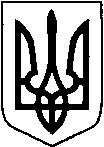 КИЇВСЬКА ОБЛАСТЬТЕТІЇВСЬКА МІСЬКА РАДАVІІІ СКЛИКАННЯТРИНАДЦЯТА   СЕСІЯ ПРОЕКТ  Р І Ш Е Н Н Я
                              21.12.2021 р.                                   №    -13-VIIІПро надання дозволу на виготовлення проекту землеустрою щодо відведення    земельних ділянок із зміною цільовогопризначення  на території Тетіївської міської ради Розглянувши   заяви гр.Гончарука Ф.Ф., Демцюри Ю.В., керуючись статтями 12, 20, 79-1, 93, 116, 122, 123, 134,186  Земельного кодексу України, статтями 50 Закону України  «Про землеустрій», пунктом 34 статті 26 Закону України   «Про місцеве самоврядування в Україні»  Тетіївська  міська рада:                                                               ВИРІШИЛА:  1.Надати  дозвіл  на  виготовлення  проектів землеустрою  щодо  відведення     земельних    ділянок   на   території   Тетіївської    міської     ради        - Гончаруку  Федору Филимоновичу  та  Демцюрі  Юрію  Васильовичу - землі водного фонду, зі зміною цільового призначення земельної ділянки для експлуатації та  догляду  за  гідротехнічними, іншими  водогосподарськими   спорудами  і  каналами (10.04) на землі водного фонду   для  рибогосподарських  потреб  (10.07)  в  с.Дібрівка, площею 3,9782 га, кадастровий номер – 3224683200:05:012:0014;       - Гончаруку  Федору Филимоновичу  та  Демцюрі  Юрію  Васильовичу - землі водного фонду, зі зміною цільового призначення земельної ділянки для експлуатації та  догляду  за  гідротехнічними, іншими  водогосподарськими   спорудами  і  каналами (10.04) на землі водного фонду   для  рибогосподарських  потреб  (10.07)  в  с.Дібрівка, площею 0,3836 га, кадастровий номер – 3224683200:05:008:0020;       - Гончаруку  Федору  Филимоновичу  та  Демцюрі  Юрію  Васильовичу - землі водного фонду, зі зміною цільового призначення земельної ділянки для експлуатації та  догляду  за  гідротехнічними, іншими  водогосподарськими   спорудами  і  каналами (10.04) на землі водного фонду   для  рибогосподарських  потреб  (10.07)  в  с.Дібрівка, площею 9,9265 га, кадастровий номер – 3224683201:01:038:0001;   - Тетіївській міській раді - землі водного фонду, зі зміною цільового призначення земельної ділянки для експлуатації та  догляду  за  гідротехнічними, іншими  водогосподарськими   спорудами  і  каналами (10.04) на землі водного фонду   для  рибогосподарських  потреб  (10.07)  в  с.Дібрівка, площею 1,1308 га, кадастровий номер – 3224683200:05:013:0011;- Тетіївській міській раді - землі водного фонду, зі зміною цільового призначення земельної ділянки для експлуатації та  догляду  за  гідротехнічними, іншими  водогосподарськими   спорудами  і  каналами (10.04) на землі водного фонду   для  рибогосподарських  потреб  (10.07)    с.Дубина  за межами населеного  пункту, площею 2,0531 га, кадастровий номер – 3224683200:05:003:0021;- Тетіївській міській раді - землі водного фонду, зі зміною цільового призначення земельної ділянки для експлуатації та  догляду  за  гідротехнічними, іншими  водогосподарськими   спорудами  і  каналами (10.04) на землі водного фонду   для  рибогосподарських  потреб  (10.07)    с.Дубина за межами населеного пункту, площею 0,8329 га, кадастровий номер – 3224683200:05:003:0020;3.Роботи  щодо  виготовлення   проектів  землеустрою  щодо  відведення   земельних ділянок  із зміною цільового призначення     провести   за  рахунок гр.Гончарука Ф.Ф. та гр.Демцюри Ю.В.. 4.Проект землеустрою щодо зміни цільового призначення земельної ділянки погоджується згідно чинного законодавства.5.Розробленний проект землеустрою підлягає затвердженню Тетіївською міською радою.6.Контроль за виконанням даного рішення покласти на постійну депутатську  комісію з питань регулювання земельних відносин, архітектури, будівництва та охорони навколишнього середовища, (голова Крамар О.А.).             Міський  голова                                                   Богдан    БАЛАГУРА